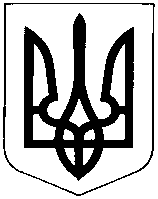 УКРАЇНАХМЕЛЬНИЦЬКА ОБЛАСТЬНОВОУШИЦЬКА СЕЛИЩНА РАДАНОВОУШИЦЬКОЇ СЕЛИЩНОЇ ОБ’ЄДНАНОЇ  ТЕРИТОРІАЛЬНОЇ ГРОМАДИР І Ш Е Н Н Япозачергової  сесії селищної ради VII скликаннявід 02 серпня 2018 року №6смт Нова Ушиця Про  внесення змін та затвердження штатного  розпису  фахівців комунальної установи «Інклюзивно-ресурсний центр» Новоушицької селищної ради           Керуючись ст.ст. 25,26,46,59 Закону України «Про місцеве самоврядування в Україні» від 21.05.1997 року N280/97-ВР (із змінами та доповненнями), розглянувши клопотання т.в.о. директора комунальної установи  «Інклюзивно-ресурсного центру» Новоушицької селищної ради від 27.07.2018 р. № 4, селищна радаВИРІШИЛА:Погодити внесення змін в штатний розпис комунальної установи «Інклюзивно ресурсний центр» Новоушицької селищної ради (додаток 1);           2. Враховуючи зміни згідно додатку 1, затвердити штатну чисельність фахівців комунальної установи «Інклюзивно-ресурсний центр» Новоушицької селищної ради.           3. Комунальній установі «Інклюзивно-ресурсний центр» Новоушицької селищної ради провести дані зміни згідно чинного законодавства.         6. Контроль за виконанням рішення  покласти на постійні комісії селищної ради з питань планування, фінансів, бюджету та соціально-економічного розвитку (голова комісії Олійник Т.В.) та з питань освіти, культури, охорони здоров’я, молоді, фізкультури і спорту та соціального захисту населення (голова комісії Григораш А.І.).Селищний голова 					                         	О.Московчук   Додаток 1 ЗАТВЕРДЖЕНОРішенням сесії Новоушицької селищної радивід 02.08.18 року №6Голова Новоушицької селищної ради________О.В. МосковчукШТАТНА ЧИСЕЛЬНІСТЬ ПРАЦІВНИКІВКомунальної установи «Інклюзивно-ресурсний центр»Новоушицької селищної радиСекретар ради                                                                                   Мегель С.А.№з/п.Назва посади К-ть штатних одиницьТарифний розрядПосадовий окладфінансування1Директор 1154546,00субвенція2Вчитель-логопед1144264,00субвенція3Вчитель-олігофренопедагог1144264,00субвенція4Практичний психолог 1144264,00субвенція5Вчитель-реабілітолог або інструктор з фізкультури0,5142132,00субвенція6Медична сестра0,5121867,50Місцевий бюджет7Прибиральник службових приміщень111762,00Місцевий бюджетРАЗОМ623099,5